  ПОСТАНОВЛЕНИЕ ____26.04.2019__                                                                           №_____10/8__О внесении изменений в постановление Администрации города Глазова от 15.01.2015г № 10/2 «Об утверждении перечней многоквартирных и жилых домов, в которых предоставляются минимальный, средний и полный перечень жилищно-коммунальных услуг, и перечня общежитий»В связи с уточнением перечней жилых домов, в которых предоставляются минимальный, средний и полный перечень жилищно-коммунальных услуг, в соответствии с Федеральным законом от 06.10.2003 № 131-ФЗ «Об общих принципах организации местного самоуправления в Российской Федерации», Постановлением Правительства Удмуртской Республики от 17.07.2006 № 84 «Об установлении региональных стандартов, используемых для расчета субсидий на оплату жилого помещения и коммунальных услуг в Удмуртской Республике», Уставом муниципального образования «Город Глазов»,П О С Т А Н О В Л Я Ю:1.Внести в постановление Администрации города Глазова от 15.01.2015г № 10/2 «Об утверждении перечней многоквартирных и жилых домов, в которых предоставляются минимальный, средний и полный перечень жилищно-коммунальных услуг, и перечня общежитий» следующие изменения:1) Включить в Перечень многоквартирных и жилых домов, в которых предоставляется средний перечень жилищно-коммунальных услуг следующий пункт: - «856. ул. Опалева, д.10».2. Настоящее постановление подлежит официальному опубликованию и вступает в силу со дня официального опубликования и распространяется на правоотношения, возникшие с  09.08.2017.        3. Контроль за исполнением настоящего постановления возложить на заместителя Главы Администрации города Глазова по вопросам строительства, архитектуры и жилищно-коммунального хозяйства С.К.Блинова.Глава города Глазова                                                                                 С.Н.КоноваловАдминистрация муниципального образования «Город Глазов» (Администрация города Глазова)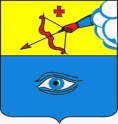 «Глазкар» муниципал кылдытэтлэн Администрациез(Глазкарлэн Администрациез)